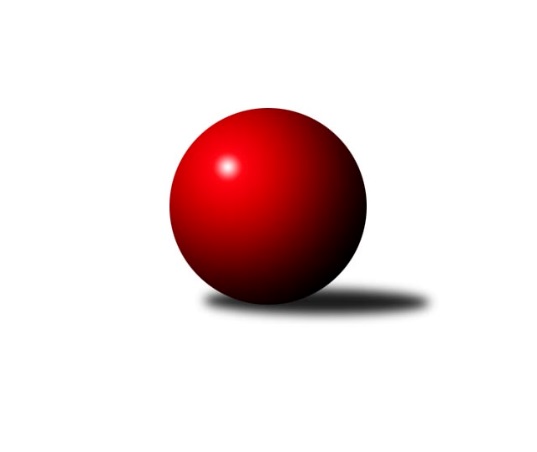 Č.7Ročník 2019/2020	3.11.2019Nejlepšího výkonu v tomto kole: 1600 dosáhlo družstvo: Kuželky Aš DKrajská soutěž 1.třídy KV 2019/2020Výsledky 7. kolaSouhrnný přehled výsledků:Jáchymov C	- TJ Lomnice F	10:2	1575:1456		31.10.Kuželky Aš D	- Kuželky Ji.Hazlov C	8:4	1600:1574		2.11.Loko Cheb D 	- SKK K.Vary C	10:2	1581:1529		2.11.TJ Lomnice E	- So.Útvina B	2:10	1450:1592		2.11.Kuželky Aš F	- SKK K.Vary D		dohrávka		21.11.Tabulka družstev:	1.	Jáchymov C	6	5	0	1	50 : 22 	 	 1568	10	2.	Kuželky Aš D	7	5	0	2	52 : 32 	 	 1568	10	3.	So.Útvina B	7	5	0	2	52 : 32 	 	 1558	10	4.	Kuželky Aš E	6	4	0	2	46 : 26 	 	 1599	8	5.	SKK K.Vary D	5	3	1	1	40 : 20 	 	 1530	7	6.	TJ Lomnice F	6	3	0	3	36 : 36 	 	 1541	6	7.	Loko Cheb D	7	3	0	4	40 : 44 	 	 1478	6	8.	SKK K.Vary C	6	2	1	3	30 : 42 	 	 1512	5	9.	Kuželky Ji.Hazlov C	6	2	0	4	26 : 46 	 	 1459	4	10.	TJ Lomnice E	6	1	0	5	24 : 48 	 	 1494	2	11.	Kuželky Aš F	6	0	0	6	12 : 60 	 	 1392	0Podrobné výsledky kola:	 Jáchymov C	1575	10:2	1456	TJ Lomnice F	Sabina Heroldová	 	 185 	 198 		383 	 2:0 	 317 	 	159 	 158		Josef Koňarik	Jana Danyová	 	 188 	 183 		371 	 2:0 	 368 	 	178 	 190		František Burian	Miroslav Vlček	 	 208 	 227 		435 	 2:0 	 383 	 	192 	 191		František Krátký	Martin Bezouška	 	 204 	 182 		386 	 0:2 	 388 	 	189 	 199		Rudolf Schimmerrozhodčí: Miroslav VlčekNejlepší výkon utkání: 435 - Miroslav Vlček	 Kuželky Aš D	1600	8:4	1574	Kuželky Ji.Hazlov C	Václav Buďka	 	 201 	 206 		407 	 0:2 	 409 	 	220 	 189		Pavel Benčík	Ivona Mašková	 	 206 	 201 		407 	 2:0 	 374 	 	162 	 212		Miloš Peka	Anna Davídková	 	 194 	 178 		372 	 0:2 	 444 	 	230 	 214		Václav Střeska	Marie Hertelová	 	 200 	 214 		414 	 2:0 	 347 	 	167 	 180		Vlasta Pekovározhodčí: Václav MašekNejlepší výkon utkání: 444 - Václav Střeska	 Loko Cheb D 	1581	10:2	1529	SKK K.Vary C	Ivan Rambousek	 	 208 	 171 		379 	 0:2 	 388 	 	184 	 204		Václav Šnajdr	Hana Hiřmanová	 	 193 	 197 		390 	 2:0 	 364 	 	174 	 190		Blanka Martínková	Michal Hric	 	 208 	 204 		412 	 2:0 	 388 	 	215 	 173		Pavel Pazdera	Jan Adam	 	 189 	 211 		400 	 2:0 	 389 	 	188 	 201		Blanka Peškovározhodčí: Jan AdamNejlepší výkon utkání: 412 - Michal Hric	 TJ Lomnice E	1450	2:10	1592	So.Útvina B	Petra Prouzová	 	 167 	 176 		343 	 2:0 	 342 	 	163 	 179		Jiří Kubínek	Václav Basl	 	 193 	 164 		357 	 0:2 	 411 	 	228 	 183		Karel Pejšek	Lucie Kožíšková	 	 173 	 198 		371 	 0:2 	 379 	 	177 	 202		Jaroslav Palán	Silva Trousilová	 	 191 	 188 		379 	 0:2 	 460 	 	240 	 220		Vít Červenkarozhodčí: luboš KožíšekNejlepší výkon utkání: 460 - Vít ČervenkaPořadí jednotlivců:	jméno hráče	družstvo	celkem	plné	dorážka	chyby	poměr kuž.	Maximum	1.	Vít Červenka 	So.Útvina B	430.00	296.5	133.5	4.9	4/4	(460)	2.	Pavel Benčík 	Kuželky Ji.Hazlov C	426.00	292.0	134.0	8.0	2/3	(443)	3.	František Mazák  ml.	Kuželky Aš E	423.78	298.9	124.9	7.8	3/3	(481)	4.	Miroslav Vlček 	Jáchymov C	420.60	290.2	130.4	4.5	5/5	(439)	5.	František Mazák  nejml.	Kuželky Aš E	416.89	285.2	131.7	6.8	3/3	(445)	6.	Miroslav Špaček 	SKK K.Vary D	412.89	293.3	119.6	10.4	3/3	(449)	7.	Pavel Pazdera 	SKK K.Vary C	405.50	286.8	118.8	9.3	2/3	(433)	8.	Blanka Pešková 	SKK K.Vary C	403.63	298.3	105.4	11.0	2/3	(437)	9.	Libor Kupka 	SKK K.Vary C	402.50	279.0	123.5	6.0	2/3	(459)	10.	Irena Balcarová 	SKK K.Vary D	402.50	283.5	119.0	12.5	2/3	(409)	11.	Jiří Bláha 	Kuželky Aš F	402.25	279.6	122.6	8.3	2/2	(452)	12.	Rudolf Schimmer 	TJ Lomnice F	401.50	278.8	122.8	10.5	4/4	(431)	13.	František Mazák  st.	Kuželky Aš E	399.50	298.5	101.0	14.2	3/3	(419)	14.	Václav Buďka 	Kuželky Aš D	399.17	288.9	110.3	9.2	4/4	(417)	15.	Ladislav Litvák 	TJ Lomnice F	397.00	283.1	113.9	9.7	3/4	(409)	16.	Luděk Pánek 	So.Útvina B	396.72	278.9	117.8	9.2	3/4	(414)	17.	František Burian 	TJ Lomnice F	396.25	277.5	118.8	11.0	4/4	(416)	18.	Petra Bránická 	Kuželky Aš D	395.33	281.0	114.3	9.7	3/4	(422)	19.	Ivona Mašková 	Kuželky Aš D	394.67	288.0	106.7	11.3	3/4	(407)	20.	Michal Hric 	Loko Cheb D 	392.78	281.0	111.8	11.9	3/4	(422)	21.	Martin Bezouška 	Jáchymov C	389.88	276.4	113.5	9.5	4/5	(417)	22.	Hana Makarová 	Jáchymov C	389.00	282.0	107.0	11.8	4/5	(411)	23.	Luboš Kožíšek 	TJ Lomnice E	388.50	270.5	118.0	10.5	2/3	(389)	24.	Jaroslav Palán 	So.Útvina B	388.50	279.1	109.4	10.4	4/4	(426)	25.	Sabina Heroldová 	Jáchymov C	385.20	269.0	116.2	10.0	5/5	(406)	26.	Anna Davídková 	Kuželky Aš D	382.75	274.6	108.1	11.0	4/4	(404)	27.	Milada Viewegová 	Kuželky Aš D	381.33	273.0	108.3	10.5	3/4	(397)	28.	Anna Mistríková 	Kuželky Aš E	381.25	290.5	90.8	16.5	2/3	(398)	29.	Karel Pejšek 	So.Útvina B	380.67	263.7	117.0	9.0	3/4	(411)	30.	Lucie Kožíšková 	TJ Lomnice E	379.67	268.6	111.1	9.0	3/3	(399)	31.	Jan Adam 	Loko Cheb D 	378.25	267.0	111.3	10.3	4/4	(421)	32.	Vladimír Čermák 	SKK K.Vary D	378.00	270.5	107.5	13.0	2/3	(400)	33.	Petra Prouzová 	TJ Lomnice E	377.67	273.3	104.3	10.2	2/3	(392)	34.	František Krátký 	TJ Lomnice F	375.00	268.3	106.8	12.9	4/4	(384)	35.	Jiří Gabriško 	SKK K.Vary C	373.83	269.0	104.8	11.5	2/3	(422)	36.	Jiří Kubínek 	So.Útvina B	373.17	273.3	99.8	12.5	3/4	(399)	37.	Miroslava Utikalová 	Kuželky Ji.Hazlov C	372.75	260.0	112.8	11.3	2/3	(394)	38.	Jiří Mitáček  st.	SKK K.Vary D	372.11	262.4	109.7	13.2	3/3	(424)	39.	Jan Bartoš 	Kuželky Ji.Hazlov C	367.83	270.2	97.7	15.7	3/3	(380)	40.	Václav Basl 	TJ Lomnice E	367.33	265.0	102.3	13.3	3/3	(378)	41.	Miloš Peka 	Kuželky Ji.Hazlov C	367.00	276.7	90.3	17.0	2/3	(406)	42.	Silva Trousilová 	TJ Lomnice E	365.83	272.3	93.5	14.0	2/3	(379)	43.	Josef Vančo 	SKK K.Vary D	362.17	265.5	96.7	13.0	3/3	(391)	44.	Radovan Duhai 	Kuželky Aš E	359.75	256.0	103.8	15.4	2/3	(378)	45.	Iva Knesplová Koubková 	TJ Lomnice E	358.33	257.2	101.2	13.0	2/3	(389)	46.	Vlasta Peková 	Kuželky Ji.Hazlov C	355.50	253.7	101.8	15.7	2/3	(370)	47.	Františka Pokorná 	Kuželky Aš F	355.50	263.0	92.5	14.3	2/2	(370)	48.	Blanka Martínková 	SKK K.Vary C	341.92	251.5	90.4	17.5	3/3	(416)	49.	Ivan Rambousek 	Loko Cheb D 	340.81	248.1	92.8	15.6	4/4	(425)	50.	Ludmila Harazinová 	Kuželky Ji.Hazlov C	333.75	251.3	82.5	18.0	2/3	(359)	51.	Libor Grüner 	Kuželky Aš F	318.50	236.0	82.5	21.9	2/2	(352)	52.	Ivana Grünerová 	Kuželky Aš F	316.25	245.5	70.8	21.0	2/2	(333)	53.	Veronika Fantová 	Kuželky Ji.Hazlov C	307.00	236.0	71.0	23.0	2/3	(330)		Václav Střeska 	Kuželky Aš E	425.00	284.0	141.0	8.5	1/3	(444)		Marie Hertelová 	Kuželky Aš D	406.75	278.0	128.8	6.5	1/4	(416)		Daniel Hussar 	Loko Cheb D 	403.00	279.5	123.5	9.5	2/4	(413)		Josef Chrastil 	Loko Cheb D 	399.00	273.0	126.0	5.0	1/4	(399)		Václav Šnajdr 	SKK K.Vary C	388.00	287.0	101.0	12.0	1/3	(388)		Yvona Mašková 	Loko Cheb D 	384.00	303.0	81.0	20.0	1/4	(384)		Milan Fanta 	Kuželky Ji.Hazlov C	377.00	270.0	107.0	8.0	1/3	(377)		Filip Maňák 	TJ Lomnice E	375.00	287.0	88.0	13.0	1/3	(375)		Petra Svobodová 	Loko Cheb D 	372.50	267.5	105.0	11.5	1/4	(380)		Jana Kožíšková 	TJ Lomnice E	372.00	248.0	124.0	11.0	1/3	(372)		Jana Danyová 	Jáchymov C	371.50	278.0	93.5	17.0	2/5	(372)		Juraj Šándor 	Jáchymov C	362.00	266.0	96.0	17.0	1/5	(362)		Josef Koňarik 	TJ Lomnice F	353.00	262.0	91.0	15.0	2/4	(404)		Miroslav Toka 	SKK K.Vary D	350.00	263.0	87.0	14.0	1/3	(350)		Josef Jančula 	Loko Cheb D 	346.50	255.0	91.5	14.8	2/4	(381)		Jan Beseda 	Jáchymov C	346.00	261.0	85.0	19.0	1/5	(346)		Hana Hiřmanová 	Loko Cheb D 	341.67	250.0	91.7	15.7	1/4	(390)		Jan Doskočil 	Kuželky Aš F	330.67	239.0	91.7	18.3	1/2	(365)		Jitka Červenková 	So.Útvina B	324.00	247.0	77.0	17.0	1/4	(324)		Tereza Burianová 	TJ Lomnice F	317.00	231.0	86.0	16.0	1/4	(317)Sportovně technické informace:Starty náhradníků:registrační číslo	jméno a příjmení 	datum startu 	družstvo	číslo startu13858	Miroslav Vlček	31.10.2019	Jáchymov C	8x
Hráči dopsaní na soupisku:registrační číslo	jméno a příjmení 	datum startu 	družstvo	19601	Václav Střeska	02.11.2019	Kuželky Ji.Hazlov C	Program dalšího kola:8. kolo8.11.2019	pá	15:30	So.Útvina B - Kuželky Ji.Hazlov C	9.11.2019	so	9:00	Kuželky Aš E - Loko Cheb D 				-- volný los -- - Kuželky Aš D	9.11.2019	so	12:00	SKK K.Vary C - Kuželky Aš F	9.11.2019	so	17:00	SKK K.Vary D - Jáchymov C	10.11.2019	ne	10:00	TJ Lomnice F - TJ Lomnice E	Nejlepší šestka kola - absolutněNejlepší šestka kola - absolutněNejlepší šestka kola - absolutněNejlepší šestka kola - absolutněNejlepší šestka kola - dle průměru kuželenNejlepší šestka kola - dle průměru kuželenNejlepší šestka kola - dle průměru kuželenNejlepší šestka kola - dle průměru kuželenNejlepší šestka kola - dle průměru kuželenPočetJménoNázev týmuVýkonPočetJménoNázev týmuPrůměr (%)Výkon3xVít ČervenkaÚtvina B4605xVít ČervenkaÚtvina B122.774601xVáclav StřeskaKuž.Ji.Hazlov C4442xVáclav StřeskaKuž.Ji.Hazlov C116.234444xMiroslav VlčekJáchymov C4354xMiroslav VlčekJáchymov C113.984353xMarie HertelováKuželky Aš D4141xKarel PejšekÚtvina B109.694112xMichal HricLoko Cheb D4122xMarie HertelováKuželky Aš D108.384141xKarel PejšekÚtvina B4112xPavel BenčíkKuž.Ji.Hazlov C107.07409